Caracterización de Residuos Domiciliarios del Distrito de MatucanaHuaraca Pacheco, Karen Beverly(1); Matos Chamorro, Alfredo(2)(1)Escuela Académico Profesional de Ingeniería Ambiental, Universidad Peruana Unión, beverly@upeu.edu.pe(2)Universidad Peruana Unión, alfredom@upeu.edu.peResumenEl objetivo del presente trabajo de investigación fue caracterizar los residuos domiciliarios de la lo- calidad de Matucana. Se usó la metodología diseñada por Kunitoshi Sakurai y la Guía PIGARS reco- mendada por el MINAM. Los resultados del estudio evidencian que la generación per cápita es de 0,57 kg/hab/día y 2,60 ton/día; en cuanto a composición física, el mayor porcentaje de residuos está representado por la materia orgánica con 77,03 %, el material recuperable 19,99 % y el material no recuperable alcanza el 2,27 %. Se recomienda aprovechar el material orgánico en compost y humus e implementar un programa de segregación en la fuente para el material recuperable.Plabras Clave: Residuos domiciliarios, estudio de caracterización, generación per cápita, compo- sición física.AbstractThe aim of this research was characterize the household waste in the district of Matucana, the meth- odology used was designed by Kunitoshi Sakurai and PIGARS Guide recommended by MINAM. The results of the study show that the per capita generation is 0.57 kg/cap/day and 2.60 tons/day. In the physical composition, the highest percentage is the organic waste with 77.03 %, the recoverable ma- terial is 19.99 % and non-recoverable material reaches 2.27 %, we should take advantage of organic waste to make compost and humus and develop new programs for separation of waste for the recover- able material.Key Words: Household waste, characterization study, generation per capita, physical compositionIntroducciónegún la Ley General de Residuos Sólidos (2000), los residuos  son aquellas  sustancias,  produc-tos o subproductos en estado sólido o semisólido de los que su generador dispone, o está obligado a disponer y dentro de su clasificación se encuentran los residuos domiciliarios (RO). Vega (2002, pp. 192-194) define los RO como el conjunto de desechos que se genera en la actividad humana diaria en las viviendas; CONAMA (2007), indica que tiene un do- ble componente, por un lado la fracción que sigue su curso a un relleno sanitario, y otra que continúa su curso hacia el reciclaje.En el distrito de Matucana, así como en los distritos de la provincia de Huarochirí a la cual pertenece, no existen estudios de caracterización de RO. En nues- tro país existen 195 provincias y el 41 % cuenta con estudios de caracterización hasta la fecha (MINAM 2008). Estos estudios ayudan a diseñar e implemen- tar sistemas de manipulación en origen, recolección, transferencia, tratamiento, comercialización y dispo- sición final de los residuos.Los RO responden al nivel y modo de vida, así como a la alimentación de las personas. En la tabla 1 se muestran los promedios de la generación diaria en algunos países y ciudades del mundo.En nuestro país el promedio de la generación per cá- pita de RO es de 0.529 kg/hab/día (MINAM 2008), se tiene 54.3 % de materia orgánica putrescible, mien- tras que los residuos altamente reciclables como el papel, cartón, plásticos, metales, textiles, cueros,cauchos y maderas representan el 20.3 % y 25.2 % de materiales no reciclables (FONAM 2008). A nivel nacional, la generación per cápita y la generación total, en algunas provincias del Perú, se muestran en la tabla 2.Tabla 1 - Generación de residuos sólidos en algunos países y ciudadesFuente: OMS/OPS citado por Vega (2002, p. 193)Tabla 2 - Generación de residuos sólidos a nivel nacionalFuente: Ruiz (2004a, pp. 50-55), ECOLAB (2002b, pp. 9-10), Ruiz (2003c, pp. 31-34), CONAM (2002d, pp. 22-24), Ruiz (2006e, pp. 35-40), Ruiz (2007f, pp.40-45) y Skoddow (2006g, pp. 20-21)MINAM (2008), registra las declaraciones de An- tonio Brack quien menciona que la región de Lima es la mayor generadora de residuos só- lidos con un promedio de 8 938.57 tn/día,  se- guido por Piura con 1 343.35 tn/día, mientrasMadre de Oios se encuentra en el último lugar con 86.73 tn/día.Estudios de caracterización realizados en algu- nos distritos de Lima, muestran la generación per cápita de residuos sólidos (Tabla 3).Tabla 3 - Generación de residuos sólidos en distritos de LimaFuente: ECOCIUOAO (2004a, pp. 26-28; 2004b, pp. 33-34; 2004c, pp.28-31; 2004d, pp. 32-34; 2004e, pp. 37-38; 2004f, pp. 31-32; 2004g, pp. 32-33)El objetivo de este estudio fue caracterizar los resi- duos sólidos domiciliarios (RO) del distrito de Ma- tucana. Estos resultados buscan apoyar la elabora- ción de planes integrados de gestión de los residuos sólidos urbanos como el Plan Integral de Gestión Ambiental de Residuos Sólidos (PIGARS) de la Pro- vincia de Huarochirí.Tabla 4 - Número de habitantes en el distrito de MatucanaUbicaciónMetodologíaFuente: Municipalidad de Matucana (2007)Este estudio se ha desarrollado en el distrito de Matucana, provincia de Huarochirí que se en- cuentra ubicada en la parte central y oriental del departamento de Lima, a 2378 msnm com- prendida entre las coordenadas geográficas 11° 30•00• y 12° 08•00• de latitud Sur y 76° 12•00•y 76° 15•00•de longitud Oeste del Meridiano de Greenwich (Vivas s.d.).PoblaciónSegún el censo de población y vivienda del año 2007, tiene 4499 habitantes (Oatos extraídos de la Municipalidad de Matucana), los cuales se describe en la tabla 4.El distrito de Matucana comprende cuatro grandes centros poblados conocidos como Cacachaqui (CH) que cuenta con 85 viviendas, Huaripache (HP) con 110, Huariquiña (HÑ) con 73 y Matucana (MT) con 515, haciendo un total de 783 viviendas, la población se dedica mayoritariamente a tres rubros económi- cos: sector servicio, agropecuario y minero. Siendo el primero de los nombrados el más importante, por- que en la ciudad de Matucana se tienen diversas ins- tituciones públicas, en las que un número importante de la población trabaja, así como el sector agrope- cuario quienes se dedican a la venta de frutas, queso y ganado.Tamaño de la muestraPara la determinación de la muestra y desarrollo del todo el proceso de estudio de caracterización, se utilizó el método diseñado por Sakurai (citado por Cantanhede y otros 2005, pp. 1-8), aplicado en los estudios de caracterización en los países de la re- gión de América Latina y el Caribe.Toma de muestrasEl programa de muestreo se realizó durante ocho días consecutivos desde el 5 al 12 de octubre, don- de se entregaron dos bolsas plásticas, negra para residuos orgánicos y amarilla para inorgánicos. En cada vivienda seleccionada se dio instrucciones a los integrantes de las familias para que depositenen la bolsa los residuos generados del día, comon	1-a / 2 N2consecuencia de la limpieza de los ambientes de su(N -1) E2  + Z 2	2vivienda.Donde:1-2n= Tamaño de muestraLas bolsas recogidas de las familias participantes se llevaron a la zona acondicionada para realizar la se- gregación por tipos de residuos.N= Tamaño de poblacióna2= Varianza de la poblacióna = Coeficiente de confianzaPara la determinación e interpretación de la gene-ración per cápita y composición física de los resi- duos se utilizó el diseño experimental mostrado enZ 21-2f = Error permisiblela figura 1.Conforme a esto, se consideran las siguientes res- tricciones:E= 60 g/hab/díaa = 1,96Z 21-2a2 = 0,04 g/hab/díaAplicando la ecuación 1, se calcula el número de muestras para el estudio, resultando 40 viviendas, para tener un margen de respaldo con aumento del 10 % se determinaron 45 muestras, cuya distribución se observa en la tabla 5.Tabla 5 – Distribución de la muestraFigura 1 – Diseño del experimentoSegún OACA (citado por Ruiz 2004a, p 9), toman- do como base el valor de generación per cápita de residuos sólidos se estima la cantidad total de residuos generados en la localidad multiplicando el promedio de dicho valor por la cantidad total de habitantes.Resultados y Discusiónos resultados que se obtuvieron en el distrito de Matucana reflejan una cercanía cuantitativa entrelos valores de otros estudios similares en el país.Oe todas las viviendas seleccionadas, algunas no cumplieron el programa de muestreo de ocho días consecutivos, los mismos que fueron eliminados para el análisis, quedando confirmado por los si- guientes: Matucana (MT) 26 viviendas; Huaripache (HP) 06 viviendas; Huariquiña (HÑ) 04 viviendas y Cacachaqui (CH) 04 viviendas.Generación per cápitaLos resultados de los cálculos de la generación dia- ria de residuos sólidos en el distrito de Matucana se muestran en la tabla 6.Tabla 6 – Generación de residuos sólidos en el distrito de MatucanaLa generación per cápita en cada zona del distrito se muestra en la tabla 7, siendo el promedio 0,57 kg/hab/día.Tabla 7 – Generación per cápita de residuos sólidos en el distrito de MatucanaLos resultados muestran que la generación per cá- pita, en MT es mayor que en las otras zonas, inclu- sive el doble como el caso de HP. Seoánez (1997,p. 319) manifiesta que los RO responden al nivel y modo de vida, y están directamente relacionados con las condiciones socioeconómicas; si bien es cierto que el distrito es homogéneo y no hay dife- rencia socioeconómica, los resultados demuestran y confirman que en las zonas de HP, HÑ y CH, las personas no son estables durante el día, dejan sus hogares para salir a sus actividades en el campo, a sus centros de trabajo ubicados en la ciudad de Matucana y/o en la ciudad de Lima; y muchas veces sólo residen los fines de semana, mientras que en Matucana se observa que los residentes son másestables y están presentes durante el día porque tienen el centro de trabajo cerca de sus hogares, porque en la ciudad están centralizados la mayoría de los organismos públicos, el comercio y mayoría de negocios.Composición físicaSe determinó el porcentaje de la composición física de RO para cada centro poblado del distrito según se muestra en la tabla 8.La figura 2 muestra que el residuo predominante es el material orgánico con 77,3 %, seguido por el plás- tico rígido y liviano con 8,26 % y papel con 3,08 %.En cuanto a material orgánico, Ruiz (2004) y MINAM (2008) indican que el porcentaje determinado es se- mejante a la mayoría de los estudios de caracterizaciónen el país en contraste con los países industrializados, donde el Reino Unido tiene de 2 a 8 % y Estados Uni- dos 8,5 % (Armas 2001, p. 231; Scragg 1999, p. 109).Tabla 8 – Composición de residuos sólidos en el distrito de Matucana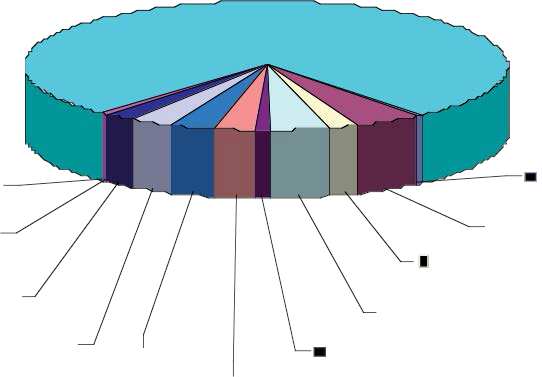 Esta diferencia es considerable y se debe esencial- mente a que usan los residuos orgánicos para hacer abono en lugar de desecharlos (Posner 2004).El material recuperable representado por plásticos livianos (bolsas de todo color), plásticos rígidos (envases, botellas, tetrapack), cartón, papeles, vi- drio, latas y telas hacen un total del 19,99 % de los RO. Con respecto a los estudios de caracte- rización mencionados anteriormente, el material recuperable oscila entre 15 al 20 % (CEPIS 1998). Estos datos sustentan la elaboración de planes o programas para segregar, reutilizar y/o reciclar en el distrito.El material no recuperable compuesto por tierra, tecnopor, material inerte que representa un 3 % es el que se espera que llegue al sitio de disposición final, de esta manera hay mayor conservación de los recursos y el espacio del relleno sanitario (Tchona- noglous y otros 1994, pp. 807-809).Conclusionesa producción promedio diaria de residuos sóli- dos domiciliarios en el distrito de Matucana por habitante es de 0.57 kg/hab/día y una generaciónaproximada de 2,6 tn/día.En relación a la composición física, el mayor porcen- taje es materia orgánica con 77,03 %, luego material recuperable con 19,99 % y el material no recupera- ble alcanza el 2,27 %.Con respecto al material recuperable, el plástico liviano presenta un mayor porcentaje 4,46 %, se- guido por el plástico rígido con 3,80 % y papel con 3,08%.RecomendacionesOada la cantidad de material reciclable que se gene- ra en la zona, se debe iniciar un programa de reco- lección selectiva, el cual mejoraría el servicio de lim- pieza pública y sería una fuente de empleo digno.Con respecto a la gran generación de residuos orgá- nicos, se debe realizar talleres y capacitaciones para elaboración de humus, compost, hacer estudios de mercado sobre el tema, y crear microempresas a fa- vor de la población.Agradecimientola Municipalidad Provincial de Huarochirí por el material logístico y de seguridad para efectuarel trabajo en campo, al Instituto Tecnológico Público Nicanor Mujica por colaborar por medio de sus estu- diantes como personal operario, a las ingenieras So- nia Araníbar y Melissa Paico como asesoras y guías en el desarrollo de este estudio.ReferenciasArmas C. 2001. Tecnología Ambiental. Perú: Editorial San Marcos. 691 p.Cantanhede A, Sandoval L, Monge G, Caycho C. 2005. Procedimientos estadísticos para los estudios de Ca- racterización de residuos sólidos. [Oocumento en línea] [Consultado el 1 de octubre de 2008] Formato pdf. Oispo- nibilidad libre en: <www.cepis.org.pe/bvsair /e/hdt/hdt97/ hdt97.pdf>Centro Panamericano de Ingeniería Sanitaria y Ciencias del Ambiente. 1998. Oiagnóstico de la situación del manejo de residuos sólidos municipales en América Latina y el Caribe. Washington OC. 165 p. [Oocumento en línea] [Consultado en 15 de octubre de 2008]. Oisponible en:<http://www.bvsde.   paho.org/acrobat/diagnost.pdf>Ciudad Saludable. 2006. Estudio de caracterización de los residuos sólidos domiciliarios en el distrito de Mo- yobamba. [Oocumento en línea] [Consultado el 12 de octubre de 2008] Formato pdf. Oisponibilidad libre en:<http://www.ciudadsaludable.org/es/informeestudio- moyobamba.pdf>CONAMA. 2007. Residuos Municipales [Página web en lí- nea] [Consultado en 15 de octubre de 2008]. Formato html. Oisponibilidad libre en:< http://www.conama.cl/ rm/568/  printer-1200.html>ECOCIUOAO. 2004a. Plan Integral de Gestión Ambiental de Residuos Sólidos (PIGARS) - Ate [documento en línea] [Consultado el 15 de octubre de 2008] Formato pdf. Oisponibilidad libre en: < www.ucsm.edu.pe/SIAR/ publicaciones/PIGARS  PROPOLI ECOCIUOAO.pdf>ECOCIUOAO. 2004b. Plan Integral de Gestión Ambiental de Residuos Sólidos (PIGARS) - Comas. [Oocumento en línea] [Consultado el 15 de octubre de 2008]. For- mato pdf. Oisponibilidad libre en: < www.ucsm.edu. pe/SIAR/publicaciones/PIGARS PROPOLI ECOCIU- OAO.pdf>ECOCIUOAO. 2004c. Plan Integral de Gestión Ambiental de Residuos Sólidos (PIGARS) - Lurín. [Oocumento en línea] [Consultado el 15 de octubre de 2008] Formato pdf. Oisponibilidad libre en: < www.bvsde.paho.org/ bvsacd/cd59/pigars-comas/indice.pdf>ECOCIUOAO. 2004d. Plan Integral de Gestión Ambiental de Residuos Sólidos (PIGARS) - Pachacamac [docu- mento en línea] [Consultado el 15 de octubre de 2008] Formato pdf. Oisponibilidad libre en:< www.ucsm.edu. pe/SIAR/publicaciones/PIGARS PROPOLI ECOCIU- OAO.pdf>ECOCIUOAO. 2004e. Plan Integral de Gestión Ambiental de Residuos Sólidos (PIGARS) - Puente Piedra. [Oocu- mento en línea] [Consultado el 15 de octubre de 2008] Formato pdf. Oisponibilidad libre en:< www.ucsm.edu. pe/SIAR/publicaciones/PIGARS PROPOLI ECOCIU- OAO.pdf>ECOCIUOAO. 2004f. Plan Integral de Gestión Ambiental de Residuos Sólidos (PIGARS) - San   uan de Lurigancho [documento en línea] [Consultado el 15 de octubre de 2008] Formato pdf. Oisponibilidad libre en: < www.ucsm. edu.pe/SIAR/ publicaciones/PIGARS PROPOLI ECOCIU- OAO.pdf>ECOCIUOAO. 2004g. Plan Integral de Gestión Ambiental de Residuos Sólidos (PIGARS) - Villa El Salvador. [Oocu- mento en línea] [Consultado el 15 de octubre de 2008] Formato pdf. Oisponibilidad libre en: < www.ucsm.edu. pe/SIAR/ publicaciones/PIGARS PROPOLI ECOCIU- OAO.pdf>ECOLAB. 2002. Plan Integral de Gestión Ambiental de Re- siduos Sólidos (PIGARS) para la Provincia de Huanca- yo. [Oocumento en línea] [Consultado el 15 de octubre de 2008] Formato pdf. Oisponibilidad libre en: <http:// www.conam.gob.pe /Modulos/Home/residuossolidos_ pigars.asp>FONAM 2008. Residuos Sólidos. [Artículo en línea] [Con- sultado en 17 de octubre de 2008]. Formato php. Ois- ponibilidad libre en:< http://www.fonamperu.org/gene- ral/agua/residuos.php>MINAM. 2008. Alcaldes de todo el país evalúan gestión de residuos sólidos. [Artículo en línea] [Consultado en 10 de octubre de 2008]. Formato html. Oisponibi- lidad libre en:< http://www.minam.gob.pe /template. php?page=02102008>Municipalidad de Matucana. 2007. Base de datos de la Municipalidad. [Consultado el 29 de agosto de 2008].Presidencia del Consejo de Ministros. 2000. Ley General de Residuos Sólidos Ley Nº 27314. [Oocumentos en línea] [Consultado en 15 de octubre de 2008]. Formato doc. Oisponibilidad libre en:<http://www.conam.gob. pe/documentos/N_legislacion_amb/Sector Salud/Ley General de Residuos Solidos.doc >Posner M. 2004. Solucionando el problema de los Re- siduos Sólidos. [Página  web en línea] [Consultado el 10 de octubre de 2008] Formato html. Oisponi- ble en <http://www.flygt.com/ impe ller/ 1808856. asp?newsid=1862486>Ruiz A. 2007a. Plan Integral de Gestión Ambiental de Resi- duos Sólidos (PIGARS) para la Provincia de Cajamar- ca. [Oocumento en línea] [Consultado el 21 de octubre de 2008] Formato pdf. Oisponibilidad libre en: < www. cepis.ops-oms.org/curso_mrsm/ e/fulltext/pigars_caja- marca.pdf >Ruiz A. 2003b. Plan Integral de Gestión Ambiental de Re- siduos Sólidos (PIGARS) para la Provincia de Carhuaz. [Oocumento en línea] [Consultado el 21 de octubre de 2008] Formato pdf. Oisponibilidad libre en: < http:// www.ciudad salu dable.org/es/PIGARS Carhuaz.pdf>Ruiz A. 2006c. Plan Integral de Gestión Ambiental de Residuos Sólidos (PIGARS) para la Provincia de Huaraz. [Oocumento en línea] [Consultado el 21 de octubre de 2008] Formato pdf. Oisponibilidad libre en: <www.ciudadsaludable. org/es/PIGARS_Provin- cia_Huaraz.pdf >Ruiz A. 2004d. Plan Integral de Gestión Ambiental de Resi- duos Sólidos (PIGARS) para la Provincia de Pucallpa. [Oocumento en línea] [Consultado el 21 de octubre de 2008] Formato pdf. Oisponibilidad libre en: < www.ciu- dadsaludable.  org/es/PIGARS_Provincia_Coronel_Por- tillo.pdf >Scragg A. 1999. Biotecnología Ambiental. España: Acribia S.A. 307 p. ISBN: 84-200-0954-7.Seoánez M. 1997. Ingeniería Medioambiental Aplicada. España: Editorial Mundi Prensa. ISBN: 84-7114-706-8. 528 p.Skoddow T. 2006. Plan Integral de Gestión Ambiental de Residuos Sólidos (PIGARS) para la Provincia de Sechu- ra. [Oocumento en línea] [Consultado el 21 de octubre de 2008] Formato pdf. Oisponibilidad libre en: < www. fonamperu.org  /general/agua/proyectos.php >Vega . 2002. Química del Medio Ambiente y Recursos Na- turales. Chile: Editorial Universidad Católica de Chile. 405 p. ISBN 15-956-14-0631-4.Vivas . s.d. Matucana en la historia. Matucana: Municipa- lidad Provincial de Huarochiri.PaísesGPC (kg/hab/día)EE.UU.1,5Holanda1,3Suiza1,2apón1,0India0,4CiudadesMéxico O.F.0,9Río de aneiro0,9Buenos Aires0,8Santiago de Chile0,8ProvinciaGPC (Kg/hab/día)Generación total (ton/día)Cajamarca (a)0,51148,99Huancayo (b)0,63221,1Carhuaz (c)0,8143,87Callao (d)0,62498,98Huaraz (e)0,5176,01Pucallpa (f)0,65223.22Sechura (g)0,5835,24DistritoGPC (Kg/hab/día)Generación total (ton/día)Ate(a)0,55280Comas(b)0.620372Lurín(c)0.56746Pachacamac(d)0.50570.7Puente Piedra(e)0.450135.00S L(f)0.50475VES(g)0.51252.50PoblaciónGeneración de residuos (tn)Generación de residuos (tn)Generación de residuos (tn)PoblaciónDiariaMensualAnual4490,002,6077,93948,19ZonaGPC (kg/hab/día)MT0,8HP0,37HÑ0,52CH0,60Promedio0,57ComponenteCentro Poblado (%)Centro Poblado (%)Centro Poblado (%)Centro Poblado (%)Centro Poblado (%)ComponenteHÑMTCHHPPROMTECNOPOR0,430,350,990,280,42PLÁSTICO LIVIANO10,63,675,302,204,46CARTÓN5,381,413,451,562,09PLÁSTICO RÍGIDO5,464,021,533,053,80TELA1,521,170,990,991,17LATAS7,791,761,022,072,38PAPEL8,862,264,111,153,08VIDRIO1,424,100,760,353,01MATERIAL INERTE4,682,030,661,352,10MADERA0,000,120,660,000,15PILAS0,000,000,250,000,03MATERIA ORGÁNICA53,8479,1180,2986,9977,31TOTAL100100100100100